Le menuDas Beste vom Rind & knackiges GemüseKochkurs mit Daniel Dittmar am 25.03.20161.Im Parmesankörbchen angerichtet...Rote Bete, Rauke, sautierte Rinderfiletstreifen& Espuma von der Süßkartoffel2.Tom yum soup mitZitronengraß, Lemonblätter, Riesengarnelen& Kurkuma3.Sous Vide gegartes Rinderfilet auf reduzierter Rotwein-Balsamico Jus – Kartoffel Papaya Praline &gezuckertes tourniertes Gemüse4.Geschäumte Mascarpone-Erdbeer-Crememit Biskuit & KaramellH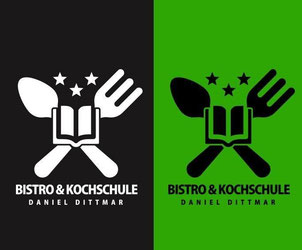 